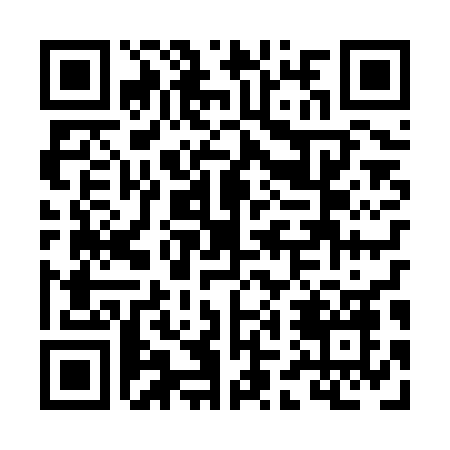 Prayer times for South Mindoka, Ontario, CanadaMon 1 Jul 2024 - Wed 31 Jul 2024High Latitude Method: Angle Based RulePrayer Calculation Method: Islamic Society of North AmericaAsar Calculation Method: HanafiPrayer times provided by https://www.salahtimes.comDateDayFajrSunriseDhuhrAsrMaghribIsha1Mon3:245:251:246:529:2211:232Tue3:255:251:246:529:2211:233Wed3:255:261:246:529:2211:234Thu3:255:271:246:529:2111:235Fri3:265:281:246:519:2111:236Sat3:265:281:256:519:2011:227Sun3:275:291:256:519:2011:228Mon3:275:301:256:519:1911:229Tue3:285:311:256:519:1911:2210Wed3:285:321:256:509:1811:2211Thu3:295:331:256:509:1711:2112Fri3:295:341:256:509:1711:2113Sat3:305:351:266:499:1611:2114Sun3:315:361:266:499:1511:1915Mon3:335:371:266:499:1411:1816Tue3:355:381:266:489:1311:1617Wed3:375:391:266:489:1211:1418Thu3:395:401:266:479:1211:1219Fri3:415:411:266:479:1111:1020Sat3:435:421:266:469:0911:0921Sun3:455:431:266:459:0811:0722Mon3:475:441:266:459:0711:0523Tue3:495:461:266:449:0611:0324Wed3:515:471:266:439:0511:0125Thu3:535:481:266:439:0410:5926Fri3:555:491:266:429:0310:5727Sat3:575:501:266:419:0110:5428Sun3:595:521:266:419:0010:5229Mon4:015:531:266:408:5910:5030Tue4:035:541:266:398:5710:4831Wed4:055:561:266:388:5610:46